RESUME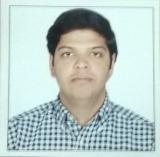 JayEmail Id: jay.342624@2freemail.com C/o-Contact NO. +971-501685421PROFILE SUMMARY                                     To evolve myself as an asset of organization and simultaneously increase my knowledge. My desire is to find a stable yet challenging position in a Professional environment in which I learn new skills while utilizing my previous experiences to improve beyond my current abilities. I expect to build a strong business relationship within the company and with clients and to exceed expectations in all aspects of my work.   STRENGTHSAble to handle any official.Resourceful & adaptive.Good problem solving skills. Accepts challenges positively.WORK EXPERIENCE June 2011 :– Kochar info Tech Pvt. Ltd. Technical Executive – Baroda – 5th June 2011 / 16th Nov 2011Worked as Technical Executive (Customer Grievance Resolver). November 2011 – Proprietor at Laxmi Hosiery Proprietor at father’s business – 17th November 2011 to 15th Oct 2015Manage retail trading shop- Purchase and re-sale goods..Nov 2015 :– Ashwin EngineeringSales Representative– Baroda – 1st Nov 2015  /  31st Oct 2016I have worked with Ashwin Eng for 1year as Sales Representative. I use to schedule meeting with concerned officer in purchase department of companies and meet them and demonstrate the products.Evaluate the products required for particular industry/plants (Cement Plant, Paper Plant).After demonstration provide them price/offer and take their follow-up regarding the orders.Negotiate and crack the orders.EDUCATIONAL QUALIFICATIONGujarat State Education Board, Baroda          -S.S.C with Second class 51.86% in March 2006.     Gujarat State Education Board, Baroda          -H.S.C with Second class 50.14% in March 2008.Maharaja Sayajirao University, Baroda    -B.Com with Pass class 46 % in March 2011.Indira Gandhi National Open University   -Pg Dip in IBO with Second class 54.67% in December 2012.Indira Gandhi National Open University   -M.Com with Second class 56.25% in December 2013.Institute of Cost and Works Accountant   -C.W.A (Pursuing)COMPUTER SKILL      MICROSOFT WORD, EXCEL, POWERPOINT.ETC      INTERNET      TALLY 7.0      TALLY 9.0PERSONAL SKILLSHard working.Creativity.Optimistic and result orientedPersonal DetailMarried Status: UnmarriedNationality	: IndianDate of birth	: 24th Nov 1990Passport DetailDate of issue	: 15.11.2016Date of Expiry	: 14.11.2026Place of issue	: Baroda GujaratVisa status 	: Visit VisaDeclaration I hereby declare that all the above mentioned details are true and correct to the best of my knowledge.